Понятие тёплых, холодных и ахроматических цветов Цель работы: изучение ахроматических цветов на примере градации перехода от белого к черному цвету, изучение теплых и холодных цветовЗадание 1.: выполнить монохромную гамму в построении ахроматического ряда Ахроматические цвета - (с английского achromatic - бесцветный) - это неспектральные цвета: чёрный, белый и все оттенки серого. Ахроматические цвета имеют только одну характеристику - светлоту, они лишены насыщенности и цветового тона, то есть отличаются друг от друга только по принципу: светлее-темнее.Методические указания: Выполнение выкрасок состоит из переходов от белого цвета до черного (гуашь). Растяжка должна быть равноступенчатой и состоять из  равномерно переходящих друг к другу образцов от черного к белому. В технике исполнения растяжки большую роль играет размер кисти — чем шире мазок, тем легче добиться равномерного изменения цветаВозможно использование техники тампования, где используется кусок паралона. Краска наносится на бумагу легкими постукивающими движениями, благодаря чему, краска распределяется на окрашенном участке ровно. Материалы и инструменты: Формат А4, белая, черная гуашь; широкая кисть, листы бумаги, карандаш и линейка.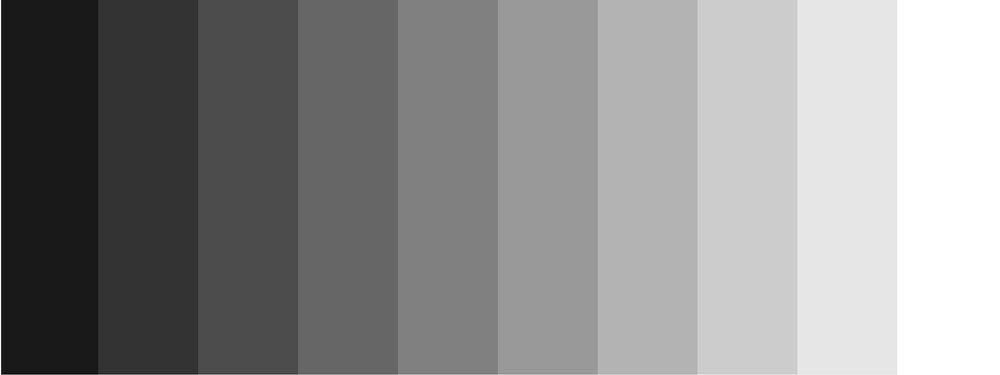 Задание 2. Выполнение простой композиции в теплых и холодных оттенкахВ колористке существует четкое деление цветов на три группы:К теплым тонам относят желтый, красный и оранжевыйВ группу холодных включают синий, голубой, фиолетовыйЗеленый могут в равной степени относить одновременно к теплым и к холодным, но, по мнению специалистов, зеленый колер является родственником белого цвета, то есть, полностью равновеснымМатериалы и инструменты: Формат А4, акварель или  гуашь; широкая и тонкая кисть, листы бумаги, карандаш 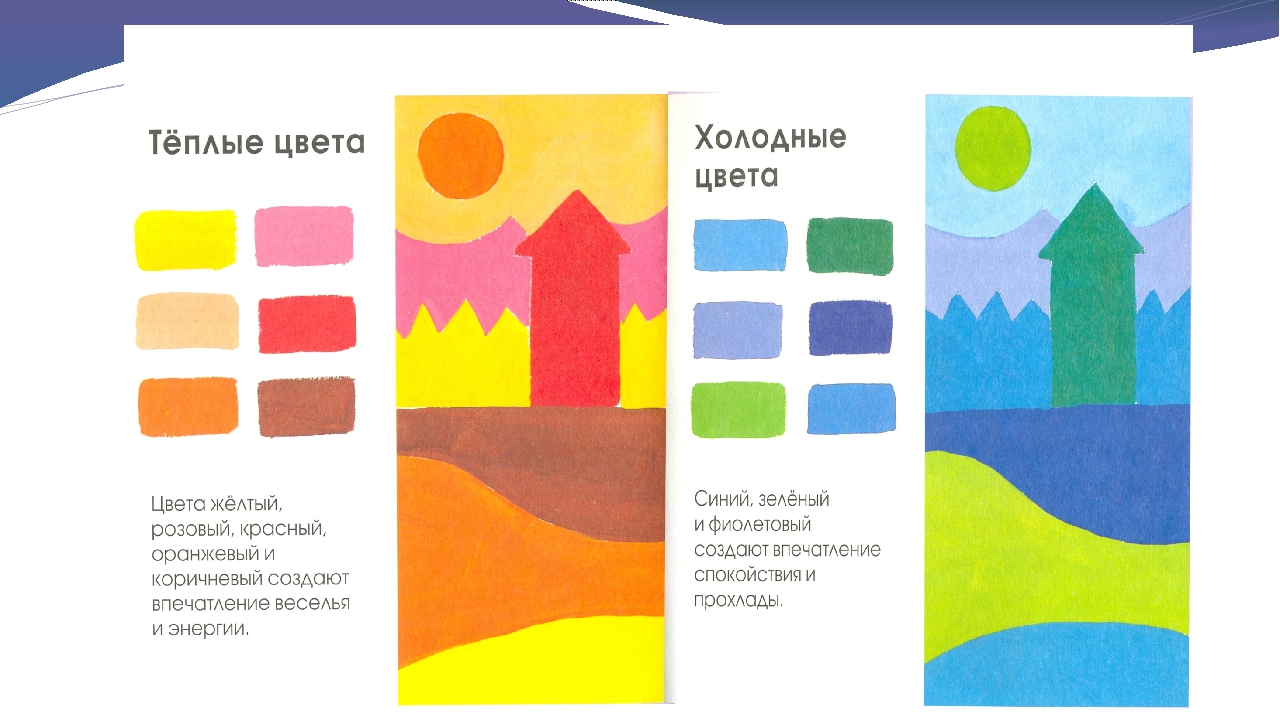 